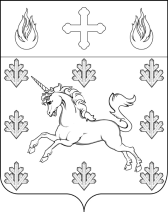 СОВЕТ ДЕПУТАТОВ ПОСЕЛЕНИЯ СОСЕНСКОЕ РЕШЕНИЕ 28 апреля  2016 года №50/3О внесении изменений в решение Совета депутатов поселения Сосенское от 12.11.2015 № 40/10 «О бюджете поселения Сосенское в городе Москве на 2016 год»В соответствии с Бюджетным Кодексом Российской Федерации, законами города Москвы от 28.07.2011 № 36 «Об особенностях организации местного самоуправления в муниципальных образованиях, включенных в состав внутригородской территории города Москвы в результате изменения границ города Москвы»  и внесении изменений в статью 1 закона города Москвы от 06.11.2002  № 56 «Об организации местного самоуправления в городе Москве», Уставом поселения Сосенское , в  связи с необходимостью внесения изменений в бюджет     Совет депутатов поселения Сосенское  РЕШИЛ:Внести в решение  Совета депутатов поселения Сосенское от 12.11.2015 № 40/10 «О бюджете поселения Сосенское в городе Москве на 2016 год» следующие изменения и дополнения:Увеличить общий объем бюджета поселения Сосенское в городе Москве на 2016 год по расходам на сумму 167 200,0 тыс.рублей;В пункте 1 подпункте 1.2. цифру «1 573 541,4» заменить на «1 740 741,4» Дополнить п.1 подпунктом 1.3. «Дефицит бюджета поселения Сосенское в сумме 751 763,2 тыс.рублей»;Считать уточненным бюджет поселения Сосенское в городе Москве на 2016 год:по расходам в сумме – 1 740 741,4 тыс.рублей;с дефицитом в сумме – 751 763,2 тыс.рублей.Внести изменение в приложение 4 «Ведомственная структура расходов бюджета поселения Сосенское в городе Москве на 2016 год» и изложить его в редакции согласно приложению 1 к настоящему решению.Внести изменение в приложение 5 «Распределение бюджетных ассигнований по разделам, подразделам, целевым статьям (муниципальным программам поселения Сосенское в городе Москве, а также не включенным в муниципальные программы направлениям деятельности органов местного самоуправления), группам и подгруппам видов расходов классификации расходов бюджета поселения Сосенское в городе Москве на 2016 год» и изложить его в редакции согласно приложению 2 к настоящему решению.Внести изменения в приложение 6 «Расходы бюджета поселения Сосенское на финансирование мероприятий долгосрочных целевых программ поселения Сосенское на 2016 год» и изложить его согласно приложению 3 к настоящему решению.Внести изменения в приложение 7 «Источники внутреннего финансирования дефицита бюджета поселения Сосенское в городе Москве на 2016 год» и изложить в редакции согласно приложению 4.Настоящее решение вступает в силу со дня его принятия. Опубликовать настоящее Решение в газете «Сосенские вести»  и разместить на официальном сайте органов местного самоуправления поселения Сосенское в информационно-телекоммуникационной сети «Интернет».Контроль за исполнением настоящего решения возложить на главу поселения Сосенское Долженкова В.М.Глава поселения Сосенское							Долженков В.М.Приложение 1к решению Совета депутатовпоселения Сосенскоеот 28.04.2016 №50/3Ведомственная структура расходов бюджета поселения Сосенское в городе Москве на 2016 год                    Глава поселения Сосенское                                                                  Долженков В.М.Приложение 2к решению Совета депутатовпоселения Сосенскоеот 28.04.2016  №50/3  Распределение бюджетных ассигнований по целевым статьям (муниципальным программам поселения Сосенское в городе Москве, а также не включенным в муниципальные программы направлениям деятельности органов местного самоуправления), разделам, подразделам, подгруппам видов расходов классификации расходов бюджета поселения Сосенское в городе Москве на 2016 годГлава поселения Сосенское                                                                  Долженков В.М.Приложение 3к решению Совета депутатовпоселения Сосенскоеот 28.04.2016  №50/3 Расходы бюджета поселения Сосенское на финансирование мероприятий долгосрочных целевых программ поселения Сосенское на 2016 годГлава поселения Сосенское						Долженков В.М.Приложение 4к решению Совета депутатовпоселения Сосенскоеот  28.042016 №50/3 Источники внутреннего финансирования дефицита бюджета поселения  Сосенское в городе Москве на 2016 год Тыс.руб.Глава поселения Сосенское						Долженков В.М.Наименование Код ведом-стваКоды бюджетной классификацииКоды бюджетной классификацииКоды бюджетной классификацииКоды бюджетной классификацииСумма
(тыс. руб.)Сумма уточнений (тыс.руб.)Уточненный план(тыс.руб)Наименование Код ведом-стваРазделПодраз-делЦелевая статья расходаВид расходаСумма
(тыс. руб.)Сумма уточнений (тыс.руб.)Уточненный план(тыс.руб)Администрация поселения Сосенское 9101 573 541,4167 200,01 740 741,4ОБЩЕГОСУДАРСТВЕННЫЕ ВОПРОСЫ9100100167 447,3160 000,0327 447,3Функционирование законодательных (представительных) органов государственной власти и представительных органов муниципальных образований91001034 138,00,04 138,0Непрограммные направления деятельности органов государственной власти по руководству и управлению в сфере установленных функций органов государственной власти города Москвы910010331 0 00 000004 138,00,04 138,0Представительные органы государственной власти910010331 А 00 000004 138,00,04 138,0Функционирование представительных органов государственной власти910010331 А 01 000004 138,00,04 138,0Депутаты Совета депутатов внутригородского муниципального образования910010331 А 01 002004 138,00,04 138,0Расходы на выплаты персоналу в целях обеспечения выполнения функций государственными (муниципальными) органами, казенными учреждениями, органами управления государственными внебюджетными фондами910010331 А 01 002001004 138,00,04 138,0Расходы на выплаты персоналу государственных (муниципальных) органов910010331 А 01 002001204 138,00,04 138,0Функционирование Правительства Российской Федерации, высших исполнительных органов государственной власти субъектов Российской Федерации, местных администраций9100104154 012,30,0154 012,3Непрограммные направления деятельности органов государственной власти по руководству и управлению в сфере установленных функций органов государственной власти города Москвы910010431 0 00 00000148 014,20,0148 014,2Исполнительные органы государственной власти города Москвы910010431 Б 00 00000148 014,20,0148 014,2Функционирование исполнительных органов государственной власти города Москвы910010431 Б 01 00000148 014,20,0148 014,2Глава местной администрации910010431 Б 01 001002 833,10,02 833,1Расходы на выплаты персоналу в целях обеспечения выполнения функций государственными (муниципальными) органами, казенными учреждениями, органами управления государственными внебюджетными фондами910010431 Б 01 001001002 833,10,02 833,1Расходы на выплаты персоналу государственных (муниципальных) органов910010431 Б 01 001001202 833,10,02 833,1Обеспечение деятельности администрации910010431 Б 01 00500145 181,10,0145 181,1Расходы на выплаты персоналу в целях обеспечения выполнения функций государственными (муниципальными) органами, казенными учреждениями, органами управления государственными внебюджетными фондами910010431 Б 01 00500100102 341,20,0102 341,2Расходы на выплаты персоналу государственных (муниципальных) органов910010431 Б 01 00500120102 341,20,0102 341,2Закупка товаров, работ и услуг для государственных (муниципальных) нужд910010431 Б 01 0050020042 772,4-724,542 047,9Иные закупки товаров, работ и услуг для государственных (муниципальных) нужд910010431 Б 01 0050024042 772,4-724,542 047,9Иные бюджетные ассигнования910010431 Б 01 0050080067,5724,5792,0Исполнение судебных актов РФ и мировых соглашений по возмещению вреда, причиненного в результате незаконных действий (бездействия) органов государственной власти910010431 Б 01 0050083017,5724,5742,0Уплата налогов, сборов и иных платежей910010431 Б 01 0050085050,00,050,0Прочие непрограммные направления деятельности органов государственной власти910010435 0 00 000005 998,10,05 998,1Прочие непрограммные направления деятельности органов государственной власти при реализации государственных функций, связанных с общегосударственным управлением910010435 Г 00 000005 998,10,05 998,1Непрограммные направления  деятельности органов государственной власти, связанные с общегосударственным управлением910010435 Г 01 000005 998,10,05 998,1Прочие расходы в сфере здравоохранения, не включенные в программы910010435 Г 01 011005 998,10,05 998,1Закупка товаров, работ и услуг для государственных (муниципальных) нужд910010435 Г 01 011002005 998,10,05 998,1Иные закупки товаров, работ и услуг для государственных (муниципальных) нужд910010435 Г 01 011002405 998,10,05 998,1Резервные фонды91001112 800,00,02 800,0Резервные фонды910011132 А 00 000002 800,00,02 800,0Резервные фонды910011132 А 01 000002 800,00,02 800,0Резервный фонд, предусмотренный в бюджете местной администрации910011132 А 01 000002 800,00,02 800,0Иные бюджетные ассигнования910011132 А 01 000008002 800,00,02 800,0Резервные средства910011132 А 01 000008702 800,00,02 800,0Другие общегосударственные вопросы91001136 497,0160 000,0166 497,0Непрограммные направления деятельности органов государственной власти по руководству и управлению в сфере установленных функций органов государственной власти города Москвы910011331 0 00 000004 341,5160 000,0164 341,5Исполнительные органы государственной власти города Москвы910011331 Б 00 000004 341,5160 000,0164 341,5Уплата членских взносов на осуществление деятельности Совета муниципальных образований города Москвы910011331 Б 01 0040021,50,021,5Иные бюджетные ассигнования910011331 Б 01 0040080021,50,021,5Уплата налогов, сборов и иных платежей910011331 Б 01 0040085021,50,021,5Прочие расходы по функционированию органов исполнительной власти города Москвы910011331 Б 01 099004 320,011 469,015 789,0Закупка товаров, работ и услуг для государственных (муниципальных) нужд910011331 Б 01 099002004 320,011 469,015 789,0Иные закупки товаров, работ и услуг для государственных (муниципальных) нужд910011331 Б 01 099002404 320,011 469,015 789,0Капитальные вложения в объекты государственной (муниципальной) собственности910011331 Б 01 099004000,0148 531,0148 531,0Капитальные вложения на приобретение объектов недвижимого имущества государственными (муниципальными ) учреждениями910011331Б 01 099004100,0148 531,0148 531,0Доступная среда в поселении Сосенское на период 2015-2017 г.г.910011312 0 00 000002 155,50,02 155,5Мероприятия по формированию безбарьерной среды для инвалидов и других маломобильных групп населения .910011312 0 01 000002 155,50,02 155,5Закупка товаров, работ и услуг для государственных (муниципальных) нужд910011312 0 01 000002002 155,50,02 155,5Иные закупки товаров, работ и услуг для государственных (муниципальных) нужд910011312 0 01 000002402 155,50,02 155,5НАЦИОНАЛЬНАЯ ОБОРОНА9100200912,90,0912,9Мобилизационная и вневойсковая подготовка9100203912,90,0912,9Безопасный город910020317 0 00 00000912,90,0912,9Осуществление первичного воинского учета на территориях, где отсутствуют военные комиссариаты910020317 1 00 51180912,90,0912,9Расходы на выплаты персоналу в целях обеспечения выполнения функций государственными (муниципальными) органами, казенными учреждениями, органами управления государственными внебюджетными фондами910020317 1 00 51180100877,70,0877,7Расходы на выплаты персоналу государственных (муниципальных) органов910020317 1 00 51180120877,70,0877,7Закупка товаров, работ и услуг для государственных (муниципальных) нужд910020317 1 00 5118020035,20,035,2Иные закупки товаров, работ, услуг для обеспечения государственных (муниципальных) нужд910020317 1 00 5118024035,20,035,2НАЦИОНАЛЬНАЯ БЕЗОПАСНОСТЬ И ПРАВООХРАНИТЕЛЬНАЯ ДЕЯТЕЛЬНОСТЬ910030048 650,00,048 650,0Защита населения и территории от чрезвычайных ситуаций природного и техногенного характера, гражданская оборона91003093 500,00,03 500,0Обеспечение безопасности жизнедеятельности населения на территории  поселения Сосенское на период 2015-2017 г.г.910030901 0 00 000003 500,00,03 500,0Мероприятия по гражданской обороне, защите населения и территории поселения от чрезвычайных ситуаций природного и техногенного характера910030901 0 03 00000350,00,0350,0Прочие мероприятия по гражданской обороне и защите населения от чрезвычайных ситуаций природного и техногенного характера910030901 0 03 00200350,00,0350,0Закупка товаров, работ и услуг для государственных (муниципальных) нужд910030901 0 03 00200200350,00,0350,0Иные закупки товаров, работ и услуг для государственных (муниципальных) нужд910030901 0 03 00200240350,00,0350,0Мероприятия в части участия в предупреждении и ликвидации последствий чрезвычайных ситуаций в границах поселения910030901 0 04 000002 650,00,02 650,0Прочие мероприятия в части предупреждения и ликвидации последствий ЧС и стихийных бедствий910030901 0 04 001002 650,00,02 650,0Закупка товаров, работ и услуг для государственных (муниципальных) нужд910030901 0 04 001002002 650,00,02 650,0Иные закупки товаров, работ и услуг для государственных (муниципальных) нужд910030901 0 04 001002402 650,00,02 650,0Мероприятия по обеспечению безопасности людей на водных объектах910030901 0 05 00000500,00,0500,0Мероприятия в части предупреждения безопасности на водных объектах910030901 0 05 00100500,00,0500,0Закупка товаров, работ и услуг для государственных (муниципальных) нужд910030901 0 05 00100200500,00,0500,0Иные закупки товаров, работ и услуг для государственных (муниципальных) нужд910030901 0 05 00100240500,00,0500,0Другие вопросы в области национальной безопасности и правоохранительной деятельности910031445 150,00,045 150,0Обеспечение безопасности жизнедеятельности населения на территории  поселения Сосенское на период 2015-2017 г.г.910031401 0 00 0000045 150,00,045 150,0Прочие мероприятия в области национальной безопасности и правоохранительной деятельности910031401 0 01 0000039 150,00,039 150,0Содержание систем видеонаблюдения и оповещения910031401 0 01 002004 900,00,04 900,0Закупка товаров, работ и услуг для государственных (муниципальных) нужд910031401 0 01 002002004 900,00,,04 900,0Иные закупки товаров, работ и услуг для государственных (муниципальных) нужд910031401 0 01 002002404 900,00,04 900,0Организация и обеспечение деятельности структур ДНД и ДПО910031401 0 01 00300650,00,0650,0Закупка товаров, работ и услуг для государственных (муниципальных) нужд910031401 0 01 00300200650,00,0650,0Иные закупки товаров, работ и услуг для государственных (муниципальных) нужд910031401 0 01 00300240650,00,0650,0Мероприятия в части  участия в профилактике терроризма и экстремизма910031401 0 01 00500100,00,0100,0Закупка товаров, работ и услуг для государственных (муниципальных) нужд910031401 0 01 00500200100,00,0100,0Иные закупки товаров, работ и услуг для государственных (муниципальных) нужд910031401 0 01 00500240100,00,0100,0Оснащение мест массового пребывания системами видеонаблюдения, оповещения, тревожной кнопкой и звуковой сигнализацией ЧС910031401 0 01 0060033 500,00,033 500,0Закупка товаров, работ и услуг для государственных (муниципальных) нужд910031401 0 01 0060020033 500,00,033 500,0Иные закупки товаров, работ и услуг для государственных (муниципальных) нужд910031401 0 01 0060024033 500,00,033 500,0Мероприятия в части обеспечения первичных мер пожарной безопасности910031401 0 02 000006 000,00,06 000,0Оснащение первично необходимым оборудованием для обеспечения первичных мер пожарной безопасности910031401 0 02 00100500,00,0500,0Закупка товаров, работ и услуг для государственных (муниципальных) нужд910031401 0 02 00100200500,00,0500,0Иные закупки товаров, работ и услуг для государственных (муниципальных) нужд910031401 0 02 00100240500,00,0500,0Прочие мероприятия в части обеспечения первичных мер пожарной безопасности910031401 0 02 002005 500,00,05 500,0Закупка товаров, работ и услуг для государственных (муниципальных) нужд910031401 0 02 002002005 500,00,05 500,0Иные закупки товаров, работ и услуг для государственных (муниципальных) нужд910031401 0 02 002002405 500,00,05 500,0НАЦИОНАЛЬНАЯ ЭКОНОМИКА9100400147 700,07 200,0154 900,0Дорожное хозяйство (дорожные фонды)9100409147 700,07 200,0154 900,0Содержание объектов дорожного хозяйства на территории поселения Сосенское на период 2015-2017 г.г.910040902 0 00 00000147 700,07 200,0154 900,0Содержание автомобильных дорог910040902 0 01 0010067 300,07 200,074 500,0Закупка товаров, работ и услуг для государственных (муниципальных) нужд910040902 0 01 0010020067 300,07 200,074 500,0Иные закупки товаров, работ и услуг для государственных (муниципальных) нужд910040902 0 01 0010024067 300,07 200,074 500,0Текущий ремонт объектов дорожного хозяйства и автомобильных дорог910040902 0 01 0020077 400,00,077 400,0Закупка товаров, работ и услуг для государственных (муниципальных) нужд910040902 0 01 0020020077 400,00,077 400,0Иные закупки товаров, работ и услуг для государственных (муниципальных) нужд910040902 0 01 0020024077 400,00,077 400,0Разметка объектов дорожного хозяйства910040902 0 01 003003 000,00,03 000,0Закупка товаров, работ и услуг для государственных (муниципальных) нужд910040902 0 01 003002003 000,00,03 000,0Иные закупки товаров, работ и услуг для государственных (муниципальных) нужд910040902 0 01 003002403 000,00,03 000,0ЖИЛИЩНО-КОММУНАЛЬНОЕ ХОЗЯЙСТВО91005001 057 369,50,01 057 369,5Жилищное хозяйство9100501252 771,50,0252 771,5Капитальный ремонт объектов муниципального жилищного фонда поселения Сосенское на период 2015-2017 г.г.910050104 0 00 00000250 757,00,0250 757,0Выборочный капитальный ремонт жилых домов910050104 0 01 00000250 757,00,0250 757,0Выборочный ремонт многоквартирных жилых домов910050104 0 01 00700231 034,40,0231 034,4Закупка товаров, работ и услуг для государственных (муниципальных) нужд910050104 0 01 00700200231 034,40,0231 034,4Иные закупки товаров, работ и услуг для государственных (муниципальных) нужд910050104 0 01 00700240231 034,40,0231 034,4Мероприятия по ремонту муниципального имущества910050104 0 01 0110019 722,60,019 722,6Закупка товаров, работ и услуг для государственных (муниципальных) нужд910050104 0 01 0110020019 722,60,019 722,6Иные закупки товаров, работ и услуг для государственных (муниципальных) нужд910050104 0 01 0110024019 722,60,019 722,6Доступная среда в поселении Сосенское на период 2015-2017 г.г.910050112 0 00 000002 014,50,02 014,5Мероприятия по формированию безбарьерной среды для инвалидов и других маломобильных групп населения .910050112 0 01 000002 014,50,02 014,5Закупка товаров, работ и услуг для государственных (муниципальных) нужд910050112 0 01 000002002 014,50,02 014,5Иные закупки товаров, работ и услуг для государственных (муниципальных) нужд910050112 0 01 000002402 014,50,02 014,5Коммунальное хозяйство9100502128 700,00,0128 700,0Капитальный ремонт объектов муниципального жилищного фонда поселения Сосенское на период 2015-2017 г.г.910050204 0 00 00000128 700,00,0128 700,0Капитальный ремонт наружных инженерных сетей910050204 0 02 00000128 700,00,0128 700,0Капитальный ремонт наружных инженерных сетей тепло-водо-электроснабжения910050204 0 02 00100128 700,00,0128 700,0Иные бюджетные ассигнования910050204 0 02 00100800128 700,00,0128 700,0Субсидии юридическим лицам (кроме некоммерческих организаций), индивидуальным предпринимателям, физическим лицам910050204 0 02 00100810128 700,00,0128 700,0Благоустройство9100503675 898,00,0675 898,0Благоустройство территории поселения Сосенское на период 2015-2017 г.г.910050305 0 00 00000659 434,00,0659 434,0Содержание объектов благоустройства910050305 0 01 0000071 200,00,071 200,0Расходы по содержанию объектов благоустройства910050305 0 01 0010066 581,10,066 581,1Закупка товаров, работ и услуг для государственных (муниципальных) нужд910050305 0 01 0010020066 581,10,066 581,1Иные закупки товаров, работ и услуг для государственных (муниципальных) нужд910050305 0 01 0010024066 581,10,066 581,1Мероприятия по регулированию численности безнадзорных и бесхозяйных животных910050305 0 01 009004 618,90,04 618,9Закупка товаров, работ и услуг для государственных (муниципальных) нужд910050305 0 01 009002004 618,90,04 618,9Иные закупки товаров, работ и услуг для государственных (муниципальных) нужд910050305 0 01 009002404 618,90,04 618,9Комплексное благоустройство территории910050305 0 02 00000584 816,20,0584 816,2Расходы по комплексному благоустройству территории910050305 0 02 00100584 816,20,0584 816,2Закупка товаров, работ и услуг для государственных (муниципальных) нужд910050305 0 02 00100200584 816,20,0584 816,2Иные закупки товаров, работ и услуг для государственных (муниципальных) нужд910050305 0 02 00100240584 816,20,0584 816,2Содержание и благоустройство территории жилой застройки910050305 Д 00 000003 417,80,03 417,8Благоустройство территории жилой застройки910050305 Д 02 000003 417,80,03 417,8Субсидии бюджетам внутригородских муниципальных образований на благоустройство территории жилой застройки910050305 Д 02 002003 417,80,03 417,8Закупка товаров, работ и услуг для государственных (муниципальных) нужд910050305 Д 02 002002003 417,80,03 417,8Иные закупки товаров, работ и услуг для государственных (муниципальных) нужд910050305 Д 02 002002403 417,80,03 417,8Содержание нецентрализованных источников водоснабжения на территории поселения Сосенское на период 2015-2017 г.г.910050310 0 00 000001 914,00,01 914,0Мероприятия по содержанию нецентрализованных источников водоснабжения на территории поселения910050310 0 01 000001 914,00,01 914,0Закупка товаров, работ и услуг для государственных (муниципальных) нужд910050310 0 01 000002001 914,00,01 914,0Иные закупки товаров, работ и услуг для государственных (муниципальных) нужд910050310 0 01 000002401 914,00,01 914,0Организация сбора и вывоза бытовых отходов и мусора в поселении Сосенское на период 2015-2017 г.г.910050311 0 00 0000014 550,00,014 550,0 Мероприятия по ликвидации мест несанкционированного размещения отходов910050311 0 01 0000014 550,00,014 550,0Закупка товаров, работ и услуг для государственных (муниципальных) нужд910050311 0 01 0000020014 550,00,014 550,0Иные закупки товаров, работ и услуг для государственных (муниципальных) нужд910050311 0 01 0000024014 550,00,014 550,0ОБРАЗОВАНИЕ91007002 730,00,02 730,0Молодежная политика и оздоровление детей91007072 730,00,02 730,0Развитие молодежной политики поселения Сосенское на период 2015-2017 г.г.910070706 0 00 000002 730,00,02 730,0Организация досуговой и социально-воспитательной работы с населением по месту жительства910070706 0 01 000002 730,00,02 730,0Закупка товаров, работ и услуг для государственных (муниципальных) нужд910070706 0 01 000002002 730,00,02 730,0Иные закупки товаров, работ и услуг для государственных (муниципальных) нужд910070706 0 01 000002402 730,00,02 730,0КУЛЬТУРА И КИНЕМАТОГРАФИЯ910080072 819,80,072 819,8Культура910080161 819,80,061 819,8Развитие культуры в сфере обеспечения досуга населения  поселения Сосенское  на период 2014-2016 г.г."910080108 0 00 0000061 819,80,061 819,8Функционирование бюджетных учреждений910080108 0 01 0000049 570,60,049 570,6Предоставление субсидий бюджетным, автономным учреждениям и иным некоммерческим организациям910080108 0 01 0000060049 570,60,049 570,6Субсидии бюджетным учреждениям910080108 0 01 0000061049 570,60,049 570,6Проведение культурно-массовых мероприятий910080108 0 02 0000012 249,20,012 249,2Закупка товаров, работ и услуг для государственных (муниципальных) нужд910080108 0 02 000002002 058,20,02 058,2Иные закупки товаров, работ и услуг для государственных (муниципальных) нужд910080108 0 02 000002402 058,20,02 058,2Предоставление субсидий бюджетным, автономным учреждениям и иным некоммерческим организациям910080108 0 02 0000060010 191,00,010 191,0Субсидии бюджетным учреждениям910080108 0 02 0000061010 191,00,010 191,0Другие вопросы в области культуры, кинематографии910080411 000,00,011 000,0Развитие культуры в сфере обеспечения досуга населения  поселения Сосенское  на период 2014-2016 г.г."910080408 0 00 0000011 000,00,011 000,0Мероприятия по празднично-тематическому оформлению территории910080408 0 03 0000011 000,00,011 000,0Закупка товаров, работ и услуг для государственных (муниципальных) нужд910080408 0 03 0000020011 000,00,011 000,0Иные закупки товаров, работ и услуг для государственных (муниципальных) нужд910080408 0 03 0000024011 000,00,011 000,0СОЦИАЛЬНАЯ ПОЛИТИКА91010009 838,80,09 838,8Пенсионное обеспечение9101001374,80,0374,8Прочие непрограммные направления деятельности органов государственной власти910100135 0 00 00000374,80,0374,8Доплата к пенсиям, дополнительное пенсионное обеспечение910100135 П 00 00000374,80,0374,8Доплаты к пенсиям муниципальным служащим города Москвы910100135 П 01 01500374,80,0374,8Социальное обеспечение и иные выплаты населению910100135 П 01 01500300374,80,0374,8Публичные нормативные социальные выплаты гражданам910100135 П 01 01500310374,80,0374,8Социальное обеспечение населения91010039 464,00,09 464,0Социальная поддержка населения, ветеранов и граждан старшего поколения поселения Сосенское на период 2015-2017 г.г.910100307 0 00 000009 464,00,09 464,0Единовременная материальная помощь отдельным категориям граждан910100307 0 01 000006 156,00,06 156,0Социальное обеспечение и иные выплаты населению910100307 0 01 000003006 156,00,06 156,0Публичные нормативные социальные выплаты гражданам910100307 0 01 000003106 156,00,06 156,0Организация и проведения мероприятий в области социальной политики910100307 0 02 000003 308,00,03 308,0Закупка товаров, работ и услуг для государственных (муниципальных) нужд910100307 0 02 000002003 308,00,03 308,0Иные закупки товаров, работ и услуг для государственных (муниципальных) нужд910100307 0 02 000002403 308,00,03 308,0ФИЗИЧЕСКАЯ КУЛЬТУРА И СПОРТ910110052 173,10,052 173,1Физическая культура910110138 821,10,038 821,1Развитие физической культуры и спорта на территории поселения Сосенское на 2014-2016 г.г.910110109 0 00 0000038 821,10,038 821,1Функционирование бюджетных учреждений910110109 0 01 0000038 821,10,038 821,1Предоставление субсидий бюджетным, автономным учреждениям и иным некоммерческим организациям910110109 0 01 0000060038 821,10,038 821,1Субсидии бюджетным учреждениям910110109 0 01 0100061038 821,10,038 821,1Массовый спорт910110213 352,00,013 352,0Развитие физической культуры и спорта на территории поселения Сосенское на 2014-2016 г.г.910110209 0 00 0000013 352,00,013 352,0Проведение спортивно-массовых мероприятий910110209 0 02 0000013 352,00,013 352,0Предоставление субсидий бюджетным, автономным учреждениям и иным некоммерческим организациям910110209 0 02 0000060013 352,00,013 352,0Субсидии бюджетным учреждениям910110209 0 02 0000061013 352,00,013 352,0СРЕДСТВА МАССОВОЙ ИНФОРМАЦИИ910120013 900,00,013 900,0Периодическая печать и издательства91012022 200,00,02 200,0Прочие непрограммные направления деятельности органов местного самоуправления910120235 Е 00 000002 200,00,02 200,0Непрограммные мероприятия органов местного самоуправления910120235 Е 01 000002 200,00,02 200,0Информирование жителей910120235 Е 01 003002 200,00,02 200,0Закупка товаров, работ и услуг для государственных (муниципальных) нужд910120235 Е 01 003002 200,00,02 200,0Иные закупки товаров, работ и услуг для государственных (муниципальных) нужд910120235 Е 01 003002 200,00,02 200,0Другие вопросы в области средств массовой информации910120411 700,00,011 700,0Прочие непрограммные направления деятельности органов местного самоуправления910120435 Е 00 0000011 700,00,011 700,0Непрограммные мероприятия органов местного самоуправления910120435 Е 01 0000011 700,00,011 700,0Информирование жителей910120435 Е 01 0030011 700,00,011 700,0Закупка товаров, работ и услуг для государственных (муниципальных) нужд910120435 Е 01 0030020011 700,00,011 700,0Иные закупки товаров, работ и услуг для государственных (муниципальных) нужд910120435 Е 01 0030024011 700,00,011 700,0Итого1 573 541,4167 200,01 740 741,4Наименование Коды бюджетной классификацииКоды бюджетной классификацииКоды бюджетной классификацииКоды бюджетной классификацииСумма (тыс.руб.)Сумма уточнений (тыс.руб.)Уточненный план(тыс.руб)Наименование Целевая статья расходаРазделПодразделВид расходаСумма (тыс.руб.)Сумма уточнений (тыс.руб.)Уточненный план(тыс.руб)Обеспечение безопасности жизнедеятельности населения на территории  поселения Сосенское на период 2015-2017 г.г.01 0 00 0000048 650,00,048 650,0НАЦИОНАЛЬНАЯ БЕЗОПАСНОСТЬ И ПРАВООХРАНИТЕЛЬНАЯ ДЕЯТЕЛЬНОСТЬ01 0 00 00000030048 650,00,048 650,0Защита населения и территории от чрезвычайных ситуаций природного и техногенного характера, гражданская оборона01 0 00 0000003093 500,00,03 500,0Мероприятия по гражданской обороне, защите населения и территории поселения от чрезвычайных ситуаций природного и техногенного характера01 0 03 000000309350,00,0350,0Прочие мероприятия по гражданской обороне и защите населения от чрезвычайных ситуаций природного и техногенного характера01 0 03 002000309350,00,0350,0Закупка товаров, работ и услуг для государственных (муниципальных) нужд01 0 03 002000309200350,00,0350,0Иные закупки товаров, работ и услуг для государственных (муниципальных) нужд01 0 03 002000309240350,00,0350,0Мероприятия в части участия в предупреждении и ликвидации последствий чрезвычайных ситуаций в границах поселения01 0 04 0000003092 650,00,02 650,0Прочие мероприятия в части предупреждения и ликвидации последствий ЧС и стихийных бедствий01 0 04 0010003092 650,00,02 650,0Закупка товаров, работ и услуг для государственных (муниципальных) нужд01 0 04 0010003092002 650,00,02 650,0Иные закупки товаров, работ и услуг для государственных (муниципальных) нужд01 0 04 0010003092402 650,00,02 650,0Мероприятия по обеспечению безопасности людей на водных объектах01 0 05 000000309500,00,0500,0Мероприятия в части предупреждения безопасности на водных объектах01 0 05 001000309500,00,0500,0Закупка товаров, работ и услуг для государственных (муниципальных) нужд01 0 05 001000309200500,00,0500,0Иные закупки товаров, работ и услуг для государственных (муниципальных) нужд01 0 05 001000309240500,00,0500,0Другие вопросы в области национальной безопасности и правоохранительной деятельности01 0 00 00000031445 150,00,045 150,0Прочие мероприятия в области национальной безопасности и правоохранительной деятельности01 0 01 00000031439 150,00,039 150,0Содержание систем видеонаблюдения и оповещения01 0 01 0020003144 900,00,04 900,0Закупка товаров, работ и услуг для государственных (муниципальных) нужд01 0 01 0020003142004 900,00,04 900,0Иные закупки товаров, работ и услуг для государственных (муниципальных) нужд01 0 01 0020003142404 900,00,04 900,0Организация и обеспечение деятельности структур ДНД и ДПО01 0 01 003000314650,00,0650,0Закупка товаров, работ и услуг для государственных (муниципальных) нужд01 0 01 003000314200650,00,0650,0Иные закупки товаров, работ и услуг для государственных (муниципальных) нужд01 0 01 003000314240650,00,0650,0Мероприятия в части  участия в профилактике терроризма и экстремизма01 0 01 005000314100,00,0100,0Закупка товаров, работ и услуг для государственных (муниципальных) нужд01 0 01 005000314200100,00,0100,0Иные закупки товаров, работ и услуг для государственных (муниципальных) нужд01 0 01 005000314240100,00,0100,0Оснащение мест массового пребывания системами видеонаблюдения, оповещения, тревожной кнопкой и звуковой сигнализацией ЧС01 0 01 00600031433 500,00,033 500,0Закупка товаров, работ и услуг для государственных (муниципальных) нужд01 0 01 00600031420033 500,00,033 500,0Иные закупки товаров, работ и услуг для государственных (муниципальных) нужд01 0 01 00600031424033 500,00,033 500,0Мероприятия в части обеспечения первичных мер пожарной безопасности01 0 02 0000003146 000,00,06 000,0Оснащение первично необходимым оборудованием для обеспечения первичных мер пожарной безопасности01 0 02 001000314500,00,0500,0Закупка товаров, работ и услуг для государственных (муниципальных) нужд01 0 02 001000314200500,00,0500,0Иные закупки товаров, работ и услуг для государственных (муниципальных) нужд01 0 02 001000314240500,00,0500,0Прочие мероприятия в части обеспечения первичных мер пожарной безопасности01 0 02 0020003145 500,00,05 500,0Закупка товаров, работ и услуг для государственных (муниципальных) нужд01 0 02 0020003142005 500,00,05 500,0Иные закупки товаров, работ и услуг для государственных (муниципальных) нужд01 0 02 0020003142405 500,00,05 500,0Содержание объектов дорожного хозяйства на территории поселения Сосенское на период 2015-2017 г.г.02 0 00 00000147 700,07 200,0154 900,0НАЦИОНАЛЬНАЯ ЭКОНОМИКА02 0 00 000000400147 700,07 200,0154 900,0Дорожное хозяйство (дорожные фонды)02 0 00 000000409147 700,07 200,0154 900,0Содержание автомобильных дорог02 0 01 00100040967 300,07 200,074 500,0Закупка товаров, работ и услуг для государственных (муниципальных) нужд02 0 01 00100040920067 300,07 200,074 500,0Иные закупки товаров, работ и услуг для государственных (муниципальных) нужд02 0 01 00100040924067 300,07 200,074 500,0Текущий ремонт объектов дорожного хозяйства и автомобильных дорог02 0 01 00200040977 400,00,077 400,0Закупка товаров, работ и услуг для государственных (муниципальных) нужд02 0 01 00200040920077 400,00,077 400,0Иные закупки товаров, работ и услуг для государственных (муниципальных) нужд02 0 01 00200040924077 400,00,077 400,0Разметка объектов дорожного хозяйства02 0 01 0030004093 000,00,03 000,0Закупка товаров, работ и услуг для государственных (муниципальных) нужд02 0 01 0030004092003 000,00,03 000,0Иные закупки товаров, работ и услуг для государственных (муниципальных) нужд02 0 01 0030004092403 000,00,03 000,0Капитальный ремонт объектов муниципального жилищного фонда поселения Сосенское на период 2015-2017 г.г.04 0 00 00000379 457,00,0379 457,0ЖИЛИЩНО-КОММУНАЛЬНОЕ ХОЗЯЙСТВО04 0 00 000000500379 457,00,0379 457,0Жилищное хозяйство04 0 01 000000501250 757,00,0250 757,0Выборочный капитальный ремонт жилых домов04 0 01 000000501250 757,00,0250 757,0Выборочный капитальный ремонт многоквартирных жилых домов04 0 01 007000501231 034,40,0231 034,4Закупка товаров, работ и услуг для государственных (муниципальных) нужд04 0 01 007000501200231 034,40,0231 034,4Иные закупки товаров, работ и услуг для государственных (муниципальных) нужд04 0 01 007000501240231 034,40,0231 034,4Мероприятия по ремонту муниципального имущества04 0 01 01100050119 722,60,019 722,6Закупка товаров, работ и услуг для государственных (муниципальных) нужд04 0 01 01100050120019 722,60,019 722,6Иные закупки товаров, работ и услуг для государственных (муниципальных) нужд04 0 01 01100050124019 722,60,019 722,6Коммунальное хозяйство04 0 00 000000502128 700,00,0128 700,0Капитальный ремонт наружных инженерных сетей04 0 02 000000502128 700,00,0128 700,0Капитальный ремонт наружных инженерных сетей тепло-водо-электроснабжения                                                                                                                                                                        04 0 02 001000502128 700,00,0128 700,0Иные бюджетные ассигнования04 0 02 001000502800128 700,00,0128 700,0Субсидии юридическим лицам (кроме некоммерческих организаций), индивидуальным предпринимателям, физическим лицам04 0 02 001000502810128 700,00,0128 700,0Благоустройство территории поселения Сосенское на период 2015-2017г.05 0 00 00000659 434,00,0659 434,0ЖИЛИЩНО-КОММУНАЛЬНОЕ ХОЗЯЙСТВО05 0 00 000000500659 434,00,0659 434,0Благоустройство05 0 00 000000503659 434,00,0659 434,0Содержание объектов благоустройства05 0 01 00000050371 200,00,071 200,0Расходы по содержанию объектов благоустройства05 0 01 00100050366 581,10,066 581,1Закупка товаров, работ и услуг для государственных (муниципальных) нужд05 0 01 00100050320066 581,10,066 581,1Иные закупки товаров, работ и услуг для государственных (муниципальных) нужд05 0 01 00100050324066 581,10,066 581,1Мероприятия по регулированию численности безнадзорных и бесхозяйных животных05 0 01 0090005034 618,90,04 618,9Закупка товаров, работ и услуг для государственных (муниципальных) нужд05 0 01 0090005032004 618,90,04 618,9Иные закупки товаров, работ и услуг для государственных (муниципальных) нужд05 0 01 0090005032404 618,90,04 618,9Комплексное благоустройство территории05 0 02 000000503584 816,20,0584 816,2Расходы по комплексному благоустройству05 0 02 001000503584 816,20,0584 816,2Закупка товаров, работ и услуг для государственных (муниципальных) нужд05 0 02 001000503200584 816,20,0584 816,2Иные закупки товаров, работ и услуг для государственных (муниципальных) нужд05 0 02 001000503240584 816,20,0584 816,2Содержание и благоустройство территории жилой застройки05 Д 00 0000005033 417,80,03 417,8Благоустройство территории жилой застройки05 Д 02 0000005033 417,80,03 417,8Субсидии бюджетам внутригородских муниципальных образований на благоустройство территории жилой застройки05 Д 02 0020005033 417,80,03 417,8Закупка товаров, работ и услуг для государственных (муниципальных) нужд05 Д 02 0020005032003 417,80,03 417,8Иные закупки товаров, работ и услуг для государственных (муниципальных) нужд05 Д 02 0020005032403 417,80,03 417,8Развитие молодежной политики поселения Сосенское на период 2015-2017 г.г.06 0 00 000002 730,00,02 730,0ОБРАЗОВАНИЕ06 0 00 0000007002 730,00,02 730,0Молодежная политика 06 0 00 0000007072 730,00,02 730,0Организация досуговой и социально-воспитательной работы с населением по месту жительства06 0 01 0000007072 730,00,02 730,0Закупка товаров, работ и услуг для государственных (муниципальных) нужд06 0 01 0000007072002 730,00,02 730,0Иные закупки товаров, работ и услуг для государственных (муниципальных) нужд06 0 01 0000007072402 730,00,02 730,0Социальная поддержка населения, ветеранов и граждан старшего поколения поселения Сосенское на период 2015-2017 г.г.07 0 00 000009 464,00,09 464,0Социальное обеспечение населения07 0 00 0000010039 464,00,09 464,0Единовременная материальная помощь отдельным категориям граждан07 0 01 0000010036 156,00,06 156,0Социальное обеспечение и иные выплаты населению07 0 01 0000010033006 156,00,06 156,0Публичные нормативные социальные выплаты гражданам07 0 01 0000010033106 156,00,06 156,0Организация и проведение мероприятий в области социальной политики07 0 02 0000010033 308,00,03 308,0Закупка товаров, работ и услуг для государственных (муниципальных) нужд07 0 02 0000010032003 308,00,03 308,0Иные закупки товаров, работ и услуг для государственных (муниципальных) нужд07 0 02 0000010032403 308,00,03 308,0Развитие культуры в сфере обеспечения досуга населения  поселения Сосенское  на период 2014-2016 г.г."08 0 00 0000072 819,80,072 819,8КУЛЬТУРА И КИНЕМАТОГРАФИЯ08 0 00 00000080072 819,80,072 819,8Культура08 0 00 00000080161 819,80,061 819,8Функционирование бюджетных учреждений08 0 01 00000080149 570,60,049 570,6Предоставление субсидий бюджетным, автономным учреждениям и иным некоммерческим организациям08 0 01 00000080160049 570,60,049 570,6Субсидии бюджетным учреждениям08 0 01 00000080161049 570,60,049 570,6Проведение культурно-массовых мероприятий08 0 02 00000080112 249,20,012 249,2Закупка товаров, работ и услуг для государственных (муниципальных) нужд08 0 02 0000008012002 058,20,02 058,2Иные закупки товаров, работ и услуг для государственных (муниципальных) нужд08 0 02 0000008012402 058,20,02 058,2Предоставление субсидий бюджетным, автономным учреждениям и иным некоммерческим организациям08 0 02 00000080160010 191,00,010 191,0Субсидии бюджетным учреждениям08 0 02 00000080161010 191,00,010 191,0Другие вопросы в области культуры, кинематографии08 0 00 00000080411 000,00,011 000,0Мероприятия по празднично-тематическому оформлению территории08 0 03 00000080411 000,00,011 000,0Закупка товаров, работ и услуг для государственных (муниципальных) нужд08 0 03 00000080420011 000,00,011 000,0Иные закупки товаров, работ и услуг для государственных (муниципальных) нужд08 0 03 00000080424011 000,00,011 000,0Развитие физической культуры и спорта на территории поселения Сосенское на 2014-2016 г.г.09 0 00 0000052 173,10,052 173,1ФИЗИЧЕСКАЯ КУЛЬТУРА И СПОРТ09 0 00 00000110052 173,10,052 173,1Физическая культура09 0 00 00000110052 173,10,052 173,1Функционирование бюджетных учреждений09 0 01 00000110138 821,10,038 821,1Предоставление субсидий бюджетным, автономным учреждениям и иным некоммерческим организациям09 0 01 00000110160038 821,10,038 821,1Субсидии бюджетным учреждениям09 0 01 00000110161038 821,10,038 821,1Массовый спорт 09 0 00 00000110213 352,00,013 352,0Развитие физической культуры и спорта на территории поселения Сосенское на 2014-2016 г.г.09 0 00 00000110213 352,00,013 352,0Проведение спортивно-массовых мероприятий09 0 02 00000110213 352,00,013 352,0Предоставление субсидий бюджетным, автономным учреждениям и иным некоммерческим организациям09 0 02 00000110260013 352,00,013 352,0Субсидии бюджетным учреждениям09 0 02 00000110261013 352,00,013 352,0Содержание нецентрализованных источников водоснабжения на территории поселения Сосенское на период 2015-2017 г.г.10 0 00 000001 914,00,01 914,0ЖИЛИЩНО-КОММУНАЛЬНОЕ ХОЗЯЙСТВО10 0 00 0000005001 914,00,01 914,0Благоустройство10 0 00 0000005031 914,00,01 914,0Мероприятия по содержанию нецентрализованных источников водоснабжения на территории поселения10 0 01 0000005031 914,00,01 914,0Закупка товаров, работ и услуг для государственных (муниципальных) нужд10 0 01 0000005032001 914,00,01 914,0Иные закупки товаров, работ и услуг для государственных (муниципальных) нужд10 0 01 0000005032401 914,00,01 914,0Организация сбора и вывоза бытовых отходов и мусора в поселении Сосенское на период 2015-2017 г.г.11 0 00 0000014 550,00,014 550,0ЖИЛИЩНО-КОММУНАЛЬНОЕ ХОЗЯЙСТВО11 0 00 00000050014 550,00,014 550,0Благоустройство11 0 00 00000050314 550,00,014 550,0Мероприятия по ликвидация мест несанкционированного размещения отходов11 0 01 00000050314 550,00,014 550,0Закупка товаров, работ и услуг для государственных (муниципальных) нужд11 0 01 00000050320014 550,00,014 550,0Иные закупки товаров, работ и услуг для государственных (муниципальных) нужд11 0 01 00000050324014 550,00,014 550,0Доступная среда в поселении Сосенское на период 2015-2017 г.г.12 0 00 000004 170,00,04 170,0ОБЩЕГОСУДАРСТВЕННЫЕ ВОПРОСЫ12 0 00 0000001002 155,50,02 155,5Другие общегосударственные вопросы12 0 00 0000001132 155,50,02 155,5Мероприятия по формированию безбарьерной среды для инвалидов и других маломобильных групп населения .12 0 01 0000001132 155,50,02 155,5Закупка товаров, работ и услуг для государственных (муниципальных) нужд12 0 01 0000001042002 155,50,02 155,5Иные закупки товаров, работ и услуг для государственных (муниципальных) нужд12 0 01 0000001042402 155,50,02 155,5ЖИЛИЩНО-КОММУНАЛЬНОЕ ХОЗЯЙСТВО12 0 00 0000005002 014,50,02 014,5Жилищное хозяйство12 0 00 0000005012 014,50,02 014,5Мероприятия по формированию безбарьерной среды для инвалидов и других маломобильных групп населения .12 0 01 0000005012 014,50,02 014,5Закупка товаров, работ и услуг для государственных (муниципальных) нужд12 0 01 0000005012002 014,50,02 014,5Иные закупки товаров, работ и услуг для государственных (муниципальных) нужд12 0 01 0000005012402 014,50,02 014,5Безопасный город17 0 00 00000912,90,0912,9НАЦИОНАЛЬНАЯ ОБОРОНА17 0 00 000000200912,90,0912,9Мобилизационная и вневойсковая подготовка17 0 00 000000203912,90,0912,9Осуществление первичного воинского учета на территориях, где отсутствуют военные комиссариаты17 1 00 511800203912,90,0912,9Расходы на выплаты персоналу в целях обеспечения выполнения функций государственными (муниципальными) органами, казенными учреждениями, органами управления государственными внебюджетными фондами17 1 00 511800203100877,70,0877,7Расходы на выплаты персоналу государственных (муниципальных) органов17 1 00 511800203120877,70,0877,7Закупка товаров, работ и услуг для государственных (муниципальных) нужд17 1 00 51180020320035,20,035,2Иные закупки товаров, работ, услуг для обеспечения государственных (муниципальных) нужд17 1 00 51180020324035,20,035,2ИТОГО ПО ПРОГРАММНЫМ МЕРОПРИЯТИЯМ:1 393 974,87 200,01 401 174,8Непрограммные направления деятельности органов государственной власти по руководству и управлению в сфере установленных функций органов государственной власти города Москвы31 0 00 00000156 493,70160 000,0316 493,7Представительные органы государственной власти31 А 00 000004 138,00,04 138,0Общегосударственные вопросы31 А 00 0000001004 138,00,04 138,0Функционирование законодательных (представительных) органов государственной власти и представительных органов муниципальных образований31 А 01 0000001034 138,00,04 138,0Депутаты Совета депутатов внутригородского муниципального образования31 А 01 0020001034 138,00,04 138,0Расходы на выплаты персоналу в целях обеспечения выполнения функций государственными органами, казенными учреждениями, органами управления государственными внебюджетными фондами31 А 01 0020001031004 138,00,04 138,0Расходы на выплаты персоналу государственных (муниципальных) органов31 А 01 0020001031204 138,0 0,04 138,0Исполнительные органы государственной власти города Москвы31 Б 00 00000152 355,7160 000,0312 355,7Функционирование исполнительных органов государственной власти31 Б 01 00000152 355,7160 000,0312 355,7Общегосударственные вопросы31 Б 01 0000001 00 152 355,7160 000,0312 355,7Глава местной администрации31 Б 01 0010001042 833,10,02 833,1Расходы на выплаты персоналу в целях обеспечения выполнения функций государственными органами, казенными учреждениями, органами управления государственными внебюджетными фондами31 Б 01 0010001041002 833,10,02 833,1Расходы на выплаты персоналу государственных (муниципальных) органов31 Б 01 0010001041202 833,10,02 833,1Уплата членских взносов на осуществление деятельности Совета муниципальных образований города Москвы31 Б 01 00400011321,50,021,5Иные бюджетные ассигнования31 Б 01 00400011380021,50,021,5Уплата налогов, сборов и иных платежей31 Б 01 00400011385021,50,021,5Обеспечение деятельности администрации31 Б 01 005000104145 181,10,0145 181,Расходы на выплаты персоналу в целях обеспечения выполнения функций государственными органами, казенными учреждениями, органами управления государственными внебюджетными фондами31 Б 01 005000104100102 341,20,0102 341,2Расходы на выплаты персоналу государственных (муниципальных) органов31 Б 01 005000104120102 341,20,0102 341,2Закупка товаров, работ и услуг для государственных (муниципальных) нужд31 Б 01 00500010420042 772,4-724,542 047,9Иные закупки товаров, работ и услуг для государственных (муниципальных) нужд31 Б 01 00500010424042 772,4-724,542 047,9Иные бюджетные ассигнования31 Б 01 00500010480067,5724,5792,0Исполнение судебных актов РФ и мировых соглашений по возмещению вреда, причиненного в результате незаконных действий (бездействия) органов государственной власти31 Б 01 00500010483017,5724,5742,0Уплата налогов, сборов и иных платежей31 Б 01 00500010485050,00,050,0Прочие расходы по функционированию органов исполнительной власти города Москвы31 Б 01 0990001134 320,0160 000,0164 320,0Закупка товаров, работ и услуг для государственных (муниципальных) нужд31 Б 01 0990001132004 320,011 469,015 789,0Иные закупки товаров, работ и услуг для государственных (муниципальных) нужд31 Б 01 0990001132404 320,011 469,015 789,0Капитальные вложения в объекты государственной (муниципальной) собственности31 Б 01 0990001134000,0148 531,0148 531,0Капитальные вложения на приобретение объектов недвижимого имущества государственными (муниципальными ) учреждениями31 Б 01 0990001134100,0148 531,0148 531,0Резервные фонды32 0 00 000002 800,00,02 800,0Резервные фонды32 А 00 0000001112 800,00,02 800,0Резервный фонд, предусмотренный в бюджете местной администрации32 А 01 0000001112 800,00,02 800,0Иные бюджетные ассигнования32 А 01 0000001118002 800,00,02 800,0Резервные средства32 А 01 0000001118702 800,00,02 800,0Прочие непрограммные направления деятельности органов государственной власти35 0 00 0000020 272,90,020 272,9Прочие непрограммные направления деятельности органов государственной власти при реализации государственных функций, связанных с общегосударственным управлением35 Г 00 000005 998,10,05 998,1Непрограммные направления деятельности органов государственной власти, связанные с общегосударственным управлением35 Г 01 0000001005 998,10,05 998,1Прочие расходы в сфере здравоохранения, не включенные в программы35 Г 01 0110001045 998,10,05 998,1Закупка товаров, работ и услуг для государственных (муниципальных) нужд35 Г 01 0110001042005 998,10,05 998,1Иные закупки товаров, работ и услуг для государственных (муниципальных) нужд35 Г 01 0110001042405 998,10,05 998,1Прочие непрограммные направления деятельности органов местного самоуправления35 Е 00 0000013 900,00,013 900,0Непрограммные мероприятия органов местного самоуправления35 Е 01 0000013 900,00,013 900,0Средства массовой информации35 Е 01 0000012 0013 900,00,013 900,0Периодическая печать и издательства35 Е 01 0000012022 200,00,02 200,0Информирование жителей35 Е 01 0030012022 200,00,02 200,0Закупка товаров, работ и услуг для государственных (муниципальных) нужд35 Е 01 0030012022002 200,00,02 200,0Иные закупки товаров, работ и услуг для государственных (муниципальных) нужд35 Е 01 0030012022402 200,00,02 200,0Другие вопросы в области средств массовой информации35 Е 01 00000120411 700,00,011 700,0Закупка товаров, работ и услуг для государственных (муниципальных) нужд35 Е 01 00300120420011 700,00,011 700,0Иные закупки товаров, работ и услуг для государственных (муниципальных) нужд35 Е 01 00300120424011 700,00,011 700,0СОЦИАЛЬНАЯ ПОЛИТИКА35 0 00 000001000374,80,0374,8Пенсионное обеспечение35 П 00 000001001374,80,0374,8Доплаты к пенсиям муниципальным служащим города Москвы35 П 01 015001001374,80,0374,8Социальное обеспечение и иные выплаты населению35 П 01 015001001300374,80,0374,8Публичные нормативные социальные выплаты гражданам35 П 01 015001001310374,80,0374,8ИТОГО ПО НЕПРОГРАММНЫМ НАПРАВЛЕНИЯМ ДЕЯТЕЛЬНОСТИ179 566,6160 000,0339 566,6Итого расходов1 573 541,4167 200,01 740 741,4Наименование программыПрограммаСумма (тыс.руб.)Сумма уточнений (тыс.руб.)Уточненный план(тыс.руб)Обеспечение безопасности жизнедеятельности населения на территории  поселения Сосенское на период 2015-2017 г.г.01 0 00 0000048 650,00,048 650,0Прочие мероприятия в области национальной безопасности и правоохранительной деятельности01 0 01 0000039 150,00,039 150,0Содержание систем видеонаблюдения и оповещения01 0 01 002004 900,00,04 900,0Организация и обеспечение деятельности структур ДНД и ДПО01 0 01 00300650,00,0650,0Мероприятия в части  участия в профилактике терроризма и экстремизма01 0 01 00500100,00,0100,0Оснащение мест массового пребывания системами видеонаблюдения, оповещения, тревожной кнопкой и звуковой сигнализацией ЧС01 0 01 0060033 500,00,033 500,0Мероприятия в части обеспечения первичных мер пожарной безопасности01 0 02 000006 000,00,06 000,0Оснащение первично необходимым оборудованием для обеспечения первичных мер пожарной безопасности01 0 02 00100500,00,0500,0Прочие мероприятия в части обеспечения первичных мер пожарной безопасности01 0 02 002005 500,00,05 500,0Мероприятия по гражданской обороне, защите населения и территории поселения от чрезвычайных ситуаций природного и техногенного характера01 0 03 00000350,00,0350,0Прочие мероприятия по гражданской обороне и защите населения от чрезвычайных ситуаций природного и техногенного характера01 0 03 00200350,00,0350,0Мероприятия в части участия в предупреждении и ликвидации последствий чрезвычайных ситуаций в границах поселения01 0 04 000002 650,00,02 650,0Прочие мероприятия в части предупреждения и ликвидации последствий ЧС и стихийных бедствий01 0 04 001002 650,00,02 650,0Мероприятия по обеспечению безопасности людей на водных объектах01 0 05 00000500,00,0500,0Мероприятия в части предупреждения безопасности на водных объектах01 0 05 00100500,00,0500,0Содержание объектов дорожного хозяйства на территории поселения Сосенское на период 2015-2017 г.г.02 0 00 00000147 700,07 200,0154 900,0Содержание автомобильных дорог02 0 01 0010067 300,07 200,074 500,0Текущий ремонт объектов дорожного хозяйства и автомобильных дорог02 0 01 0020077 400,00,077 400,0Разметка объектов дорожного хозяйства02 0 01 003003 000,00,03 000,0Капитальный ремонт объектов муниципального жилищного фонда поселения Сосенское на период 2015-2017 г.г.04 0 00 00000379 457,00,0379 457,0Выборочный капитальный ремонт жилых домов04 0 01 00000250 757,00,0250 757,0Выборочный капитальный ремонт многоквартирных жилых домов04 0 01 00700231 034,40,0231 034,4Мероприятия по ремонту муниципального имущества04 0 01 0110019 722,60,019 722,6Капитальный ремонт наружных инженерных сетей04 0 02 00000128 700,00,0128 700,0Капитальный ремонт наружных инженерных сетей тепло-водо-электроснабжения04 0 02 00100128 700,00,0128 700,0Благоустройство территории поселения Сосенское на период 2015-2017 г.г.05 0 00 00000659 434,00,0659 434,0Содержание объектов благоустройства05 0 01 0000071 200,00,071 200,0Расходы по содержанию объектов благоустройства05 0 01 0010066 581,10,066 581,1Мероприятия по регулированию численности безнадзорных и бесхозяйных животных05 0 01 009004 618,90,04 618,9Комплексное благоустройство территории05 0 02 00000584 816,20,0584 816,2Расходы по комплексному благоустройству территории05 0 02 00100584 816,20,0584 816,2Благоустройство территории жилой застройки05 Д 02 000003 417,80,03 417,8Субсидии бюджетам внутригородских муниципальных образований на благоустройство территории жилой застройки05 Д 02 002003 417,80,03 417,8Развитие молодежной политики поселения Сосенское на период 2015-2017 г.г.06 0 00 000002 730,00,02 730,0Организация досуговой и социально-воспитательной работы с населением по месту жительства06 0 01 000002 730,00,02 730,0Социальная поддержка населения, ветеранов и граждан старшего поколения поселения Сосенское на период 2015-2017г.г.07 0 00 000009 464,00,09 464,0Единовременная материальная помощь отдельным категориям граждан07 0 01 000006 156,00,06 156,0Организация и проведение мероприятий в области социальной политики07 0 02 000003 308,00,03 308,0Развитие культуры в сфере обеспечения досуга населения  поселения Сосенское  на период 2014-2016 г.г."08 0 00 0000072 819,80,072 819,8Функционирование бюджетных учреждений08 0 01 0000049 570,60,049 570,6Проведение культурно-массовых мероприятий08 0 02 0000012 249,20,012 249,2Мероприятия по празднично-тематическому оформлению территории08 0 03 0000011 000,00,011 000,0Развитие физической культуры и спорта на территории поселения Сосенское на 2014-2016 г.г.09 0 00 0000052 173,10,052 173,1Функционирование бюджетных учреждений09 0 01 0000038 821,10,038 821,1Проведение спортивно-массовых мероприятий09 0 02 0000013 352,00,013 352,0Содержание нецентрализованных источников водоснабжения на территории поселения Сосенское на период 2015-2017 г.г.10 0 00 000001 914,00,01 914,0Мероприятия по содержанию нецентрализованных источников водоснабжения на территории поселения10 0 01 000001 914,00,01 914,0Организация сбора и вывоза бытовых отходов и мусора в поселении Сосенское на период 2015-2017 г.г.11 0 00 0000014 550,00,014 550,0Ликвидация мест несанкционированного размещения отходов11 0 01 0000014 550,00,014 550,0Доступная среда в поселении Сосенское на период 2015-2017 г.г.12 0 00 000004 170,00,04 170,0Мероприятия по формированию безбарьерной среды для инвалидов и других маломобильных групп населения .12 0 01 000004 170,00,04 170,0Безопасный город17 0 00 00000912,90,0912,9Осуществление первичного воинского учета на территориях, где существуют военные комиссариаты17 1 00 51180912,90,0912,9ИТОГО по программным мероприятиям:1 393 974,87 200,01 401 174,8администраторВид источников финансирования дефицита бюджетаВид источников финансирования дефицита бюджетаВид источников финансирования дефицита бюджетаВид источников финансирования дефицита бюджетаВид источников финансирования дефицита бюджетаВид источников финансирования дефицита бюджетаВид источников финансирования дефицита бюджетаНаименованиеСуммаадминистраторгруппаподгруппастатьяподстатьяэлементпрограмма (подпрограмма)экономическая классификацияНаименованиеСумма00001050000000000000Изменение остатков средств на счетах по учету средств бюджета-751 763,200001050201000000500Увеличение прочих остатков средств бюджетов988 978,200001050201000000510Увеличение прочих остатков денежных средств бюджетов988 978,200001050201030000510Увеличение прочих остатков денежных средств бюджетов  внутригородских  муниципальных образований городов федерального значения 988 978,200001050201000000600Уменьшение прочих остатков средств бюджетов-1 740 741,400001050201000000610Уменьшение прочих остатков денежных средств бюджетов-1 740 741,400001050201030000610Уменьшение прочих остатков денежных средств бюджетов  внутригородских  муниципальных образований городов федерального значения -1 740 741,4